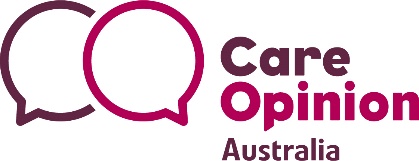 Phase 1 | Scoping the ProjectPurposeThis phase is designed to articulate the strategic purpose of implementing the platform, and how relational feedback aligns with and/or complements current feedback processes and priorities and its application with the health service organisation’s Partnering with Consumers activities. Desired outcomesOrganisationActive support and commitment secured from the Board of Directors.The impact of change on each stakeholder group is understood and key messages are developed according to the desired change impact.Board of Directors has a mechanism to be kept up to date with progress with the organisational change process and the role they can have to support momentum.Operational and Executive leads work collaboratively to position and align the Care Opinion platform with organisational priorities and values. Set Up1-5 key Site Administrators are identified to oversee the quality and implementation of the subscription scope. CommunicationsPotential champions are consulted with and set up to receive story alerts and respond to stories. Key messages are developed and ready for release to internal stakeholders.TimeframeWithin two (2) months after the subscription contract (Service Agreement) has been signed and returned to Care Opinion Australia. Phase 1 Action Plan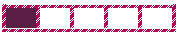 ActionStakeholders involvedResource providedTimescale for deliveryActivity OwnerProgressPresent Care Opinion subscription to the Board of DirectorsCEOBoard membersDevelop a statement of intent for the use of the platform in collaboration with Care Opinion CEO/Executive Team/Project LeadBoard membersStrategic Positioning of the Platform (Worksheet)Establish Site Administrators:Identify 1 -5 people to be the subscription managers (Site Administrators) Email their names, job titles, phone numbers and email addresses to Care Opinion Australia (info@careopinion.org.au)CEOExecutive teamConduct stakeholder analysis using the Stakeholder Matrix Executive teamStakeholder Map (Template) Stakeholder Matrix & Engagement Strategy Reference Model (Template)Summary of Change Impacts (Template)Determine the scope of the subscription:How the health service organisation’s services will be listed in the Care Opinion platform (scope of the subscription) Complete and return the service tree CEOExecutive teamSite Administrator(s)Service Tree (Template)Identify ‘soft launch services’ (departments and wards that the platform will be rolled out in initially) Executive teamPatient Experience team
Department HeadsIdentify and consult project champions about the platform and the role they will play in its adoptionExecutive teamComplete and return ‘Care Opinion Co-Branding Agreement’Site AdministratorVisual Identity Guidelines
Co-Branding AgreementDevelop communications:Develop key messages to each internal stakeholder group using the Stakeholder Analysis completed in Phase 1Adapt communications plan framework and commence delivery of key messages to internal stakeholdersOperational and Executive LeadsSite AdministratorCommunications and Marketing TeamsCommunications Plan (Framework)Identify and brief the health service organisation’s Project Lead, Executive and Operational Leads about the platform and the role they will play in its adoptionCEOAdd the ‘Implementation of Care Opinion’ as a regular agenda item in future Board meeting on Care Opinion stories and progress for subsequent meetingsBoard SecretaryMeet with Care Opinion team to discuss readiness to progress into Phase 2Site Administrator